      Tran Thanh DuyenBusiness Development Intern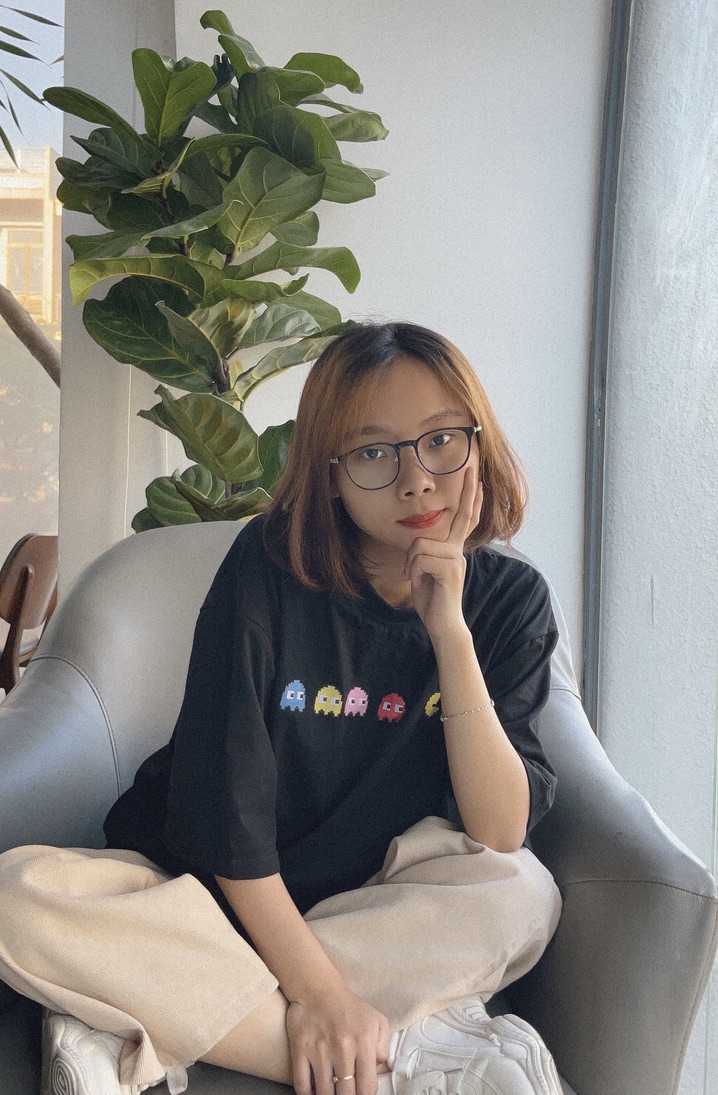 Female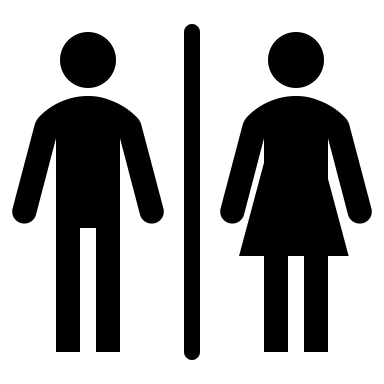 (+84) 934-960-679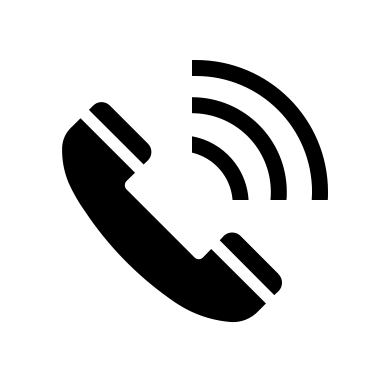 ttd.yuta@gmail.com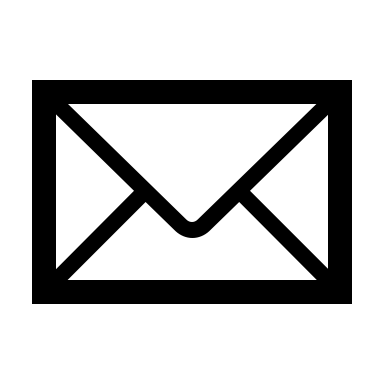 Danang, Vietnam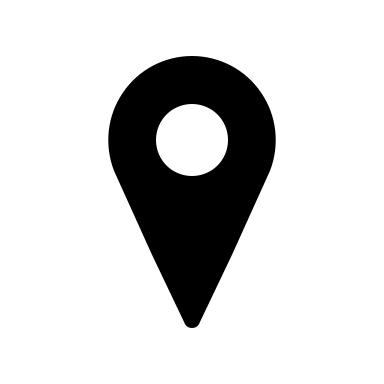 PERSONAL STATEMENTI am a confident person, love to share opinion with everyone and always improve knowledge. Besides, I tend to work based on my plan which I create in advance. Looking to make a strong start to my career in Business Development by making an active contribution as a Business Development Intern at Korona. EDUCATIONEXPERIENCESHONORS AND AWARDSPROJECTDEGREES AND CERTIFICATIONSACTIVITIESREFERENCES2017-2021University of Greenwich Vietnam Bachelor of Business Management2017-2021Core subjects MarketingStatisticStrategy ManagementInternational Human resource management Operations and Project management Business and Business EnvironmentSoft skills2019-2021University of The People Associates in Business Administration2019-2021Core subjects MarketingHuman resource management Globalization Entrepreneurship2021-2022Trinity international college Post Graduate Diploma in Sales and Marketing Management2021-2022Core subjects Strategic Marketing Management Corporate Social Responsibilities and Business Ethics Customer Relationship Management Integrated Marketing Communication Services Marketing Marketing Research Methodology and Marketing Plan ProjectAug 2019 – nowINXTEAD CONSULTINGAug 2019 – nowMarket Researcher / SeasonalAug 2019 – nowMarket research using Vsmart phonesCommunicate with an authorized person of Vsmart to have an appointment and express the desire to cooperate between the Italian telecom company and V-smartResearch on large-scale shoe manufacturing companies in VietnamSeek, contact and make a list of information about large-scale Vietnamese shoe manufacturersSep 2020 -nowPANTADOSep 2020 -nowTeacher / Part- timeSep 2020 -nowTeachTeasterApr 2021 – June 2020HUNTPROHead hunter / Part- timePost job descriptionAnswer questions for candidates about the jobSubmit CV of candidates to the system2018The best student of the subject University of Greenwich Vietnam2019Top 5 Student Buddy2019The best student _ Spring semester 2019University of Greenwich Vietnam2019Top 3 student _ Summer semester 20192020The best student of the subject _ Spring semester 2020University of Greenwich VietnamAug 2020 – Sep 2020A study on covid-19 towards Online shopping behavior in Danang (Vietnam)FPT Edu Research Festival - ResFes 2020Sep 2020 – Apr 2021A study on factors impacting online purchasing intention of Danang consumersDissertation_ University of Greenwich Viet NamMain responsibilities:
- Think about topic, create idea and make a implementation plan
- Survey and study consumers in Danang city
- Manage time of project
- Discuss and draw conclusion
Key learning and achievements:
- Risk management
- Data analysis
- Project management
- Time management
- Improve critical thinkingFeb 2020Certified Risk Management (CRM)Feb 2020International Business Management Institute (IBMI)2021First class honours degree2021University of Greenwich Viet Nam2018Survival Race | University of Greenwich Viet NamParticipant2020Leadership summer camp | University of Greenwich Viet NamParticipant2021University talkshow - "Career networking" | University of Greenwich Viet NamEvent coordinatorNguyễn Minh HảiBusiness Manager Leader | University of Greenwich Viet Nam (Dannang)Email: Hainm24@fe.edu.vnNguyễn Lê Lộc TiênSupervisor of Dissertation | University of Greenwich Viet Nam (Dannang)Email: tiennll@fe.edu.vn